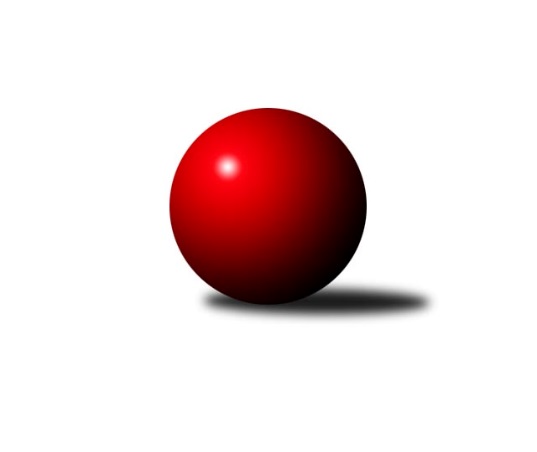 Č.22Ročník 2019/2020	16.7.2024 Jihomoravský KP1 sever 2019/2020Statistika 22. kolaTabulka družstev:		družstvo	záp	výh	rem	proh	skore	sety	průměr	body	plné	dorážka	chyby	1.	KK Orel Telnice	21	18	0	3	120.0 : 48.0 	(159.5 : 92.5)	2566	36	1770	796	31	2.	TJ Sokol Brno IV A	20	17	0	3	115.0 : 45.0 	(150.5 : 89.5)	2572	34	1767	805	29.7	3.	KK Moravská Slávia Brno B	22	17	0	5	112.0 : 64.0 	(161.5 : 102.5)	2563	34	1757	806	30.9	4.	KK Velen Boskovice	21	14	1	6	97.0 : 71.0 	(139.5 : 112.5)	2498	29	1725	773	39.6	5.	KK Moravská Slávia Brno D	21	9	2	10	80.0 : 88.0 	(123.0 : 129.0)	2471	20	1723	748	40	6.	KK Orel Ivančice	21	10	0	11	79.5 : 88.5 	(128.0 : 124.0)	2487	20	1737	751	46.7	7.	KK Slovan Rosice C	21	9	1	11	78.5 : 89.5 	(123.5 : 128.5)	2527	19	1751	776	39	8.	SKK Veverky Brno	22	9	0	13	83.5 : 92.5 	(125.5 : 138.5)	2417	18	1691	727	41.8	9.	KK Moravská Slávia Brno C	21	8	0	13	74.5 : 93.5 	(120.0 : 132.0)	2489	16	1755	734	45.6	10.	SK Brno Žabovřesky	21	7	1	13	72.5 : 95.5 	(111.5 : 140.5)	2508	15	1735	772	34.9	11.	KS Devítka Brno	21	7	1	13	69.0 : 99.0 	(110.5 : 141.5)	2480	15	1733	747	47.5	12.	SOS Židenice	22	7	1	14	71.0 : 105.0 	(115.0 : 149.0)	2455	15	1708	747	43.5	13.	TJ Sokol Husovice D	21	6	1	14	70.0 : 98.0 	(117.0 : 135.0)	2477	13	1739	738	46.6	14.	TJ Sokol Brno IV B	21	5	2	14	61.5 : 106.5 	(91.0 : 161.0)	2423	12	1723	700	53.3Tabulka doma:		družstvo	záp	výh	rem	proh	skore	sety	průměr	body	maximum	minimum	1.	KK Orel Telnice	11	11	0	0	71.5 : 16.5 	(92.0 : 40.0)	2603	22	2661	2522	2.	TJ Sokol Brno IV A	10	10	0	0	64.0 : 16.0 	(80.5 : 39.5)	2643	20	2709	2567	3.	KK Moravská Slávia Brno B	11	10	0	1	66.5 : 21.5 	(90.0 : 42.0)	2641	20	2723	2582	4.	KK Velen Boskovice	10	9	0	1	55.0 : 25.0 	(73.0 : 47.0)	2396	18	2585	2248	5.	SKK Veverky Brno	10	8	0	2	56.0 : 24.0 	(73.5 : 46.5)	2523	16	2632	2399	6.	KK Orel Ivančice	10	7	0	3	49.5 : 30.5 	(73.5 : 46.5)	2555	14	2652	2432	7.	KK Moravská Slávia Brno D	11	6	1	4	49.0 : 39.0 	(74.0 : 58.0)	2537	13	2653	2358	8.	KK Moravská Slávia Brno C	10	6	0	4	44.5 : 35.5 	(62.5 : 57.5)	2510	12	2565	2469	9.	SOS Židenice	11	6	0	5	48.0 : 40.0 	(68.5 : 63.5)	2512	12	2618	2447	10.	SK Brno Žabovřesky	10	5	1	4	41.0 : 39.0 	(63.0 : 57.0)	2531	11	2605	2457	11.	KS Devítka Brno	11	5	1	5	44.0 : 44.0 	(66.5 : 65.5)	2508	11	2574	2419	12.	TJ Sokol Brno IV B	11	5	1	5	44.0 : 44.0 	(56.0 : 76.0)	2485	11	2561	2392	13.	KK Slovan Rosice C	11	5	0	6	43.0 : 45.0 	(68.0 : 64.0)	2596	10	2712	2554	14.	TJ Sokol Husovice D	11	3	1	7	35.0 : 53.0 	(64.5 : 67.5)	2575	7	2746	2466Tabulka venku:		družstvo	záp	výh	rem	proh	skore	sety	průměr	body	maximum	minimum	1.	TJ Sokol Brno IV A	10	7	0	3	51.0 : 29.0 	(70.0 : 50.0)	2575	14	2671	2381	2.	KK Orel Telnice	10	7	0	3	48.5 : 31.5 	(67.5 : 52.5)	2559	14	2731	2329	3.	KK Moravská Slávia Brno B	11	7	0	4	45.5 : 42.5 	(71.5 : 60.5)	2567	14	2679	2444	4.	KK Velen Boskovice	11	5	1	5	42.0 : 46.0 	(66.5 : 65.5)	2512	11	2722	2350	5.	KK Slovan Rosice C	10	4	1	5	35.5 : 44.5 	(55.5 : 64.5)	2518	9	2618	2348	6.	KK Moravská Slávia Brno D	10	3	1	6	31.0 : 49.0 	(49.0 : 71.0)	2470	7	2620	2366	7.	TJ Sokol Husovice D	10	3	0	7	35.0 : 45.0 	(52.5 : 67.5)	2470	6	2599	2312	8.	KK Orel Ivančice	11	3	0	8	30.0 : 58.0 	(54.5 : 77.5)	2478	6	2666	2332	9.	KS Devítka Brno	10	2	0	8	25.0 : 55.0 	(44.0 : 76.0)	2476	4	2570	2357	10.	SK Brno Žabovřesky	11	2	0	9	31.5 : 56.5 	(48.5 : 83.5)	2505	4	2596	2315	11.	KK Moravská Slávia Brno C	11	2	0	9	30.0 : 58.0 	(57.5 : 74.5)	2492	4	2601	2287	12.	SOS Židenice	11	1	1	9	23.0 : 65.0 	(46.5 : 85.5)	2454	3	2559	2382	13.	SKK Veverky Brno	12	1	0	11	27.5 : 68.5 	(52.0 : 92.0)	2404	2	2614	2153	14.	TJ Sokol Brno IV B	10	0	1	9	17.5 : 62.5 	(35.0 : 85.0)	2413	1	2577	2313Tabulka podzimní části:		družstvo	záp	výh	rem	proh	skore	sety	průměr	body	doma	venku	1.	TJ Sokol Brno IV A	13	11	0	2	76.0 : 28.0 	(99.5 : 56.5)	2603	22 	6 	0 	0 	5 	0 	2	2.	KK Moravská Slávia Brno B	13	11	0	2	73.0 : 31.0 	(99.0 : 57.0)	2572	22 	7 	0 	0 	4 	0 	2	3.	KK Orel Telnice	13	11	0	2	71.5 : 32.5 	(95.0 : 61.0)	2560	22 	7 	0 	0 	4 	0 	2	4.	KK Velen Boskovice	13	8	1	4	58.0 : 46.0 	(84.0 : 72.0)	2484	17 	6 	0 	0 	2 	1 	4	5.	KK Moravská Slávia Brno C	13	7	0	6	54.5 : 49.5 	(78.5 : 77.5)	2493	14 	5 	0 	1 	2 	0 	5	6.	KK Slovan Rosice C	13	6	1	6	51.5 : 52.5 	(77.0 : 79.0)	2546	13 	4 	0 	3 	2 	1 	3	7.	SOS Židenice	13	6	1	6	51.0 : 53.0 	(75.0 : 81.0)	2472	13 	5 	0 	1 	1 	1 	5	8.	KS Devítka Brno	13	6	1	6	50.0 : 54.0 	(76.5 : 79.5)	2515	13 	4 	1 	2 	2 	0 	4	9.	SKK Veverky Brno	13	5	0	8	45.5 : 58.5 	(70.5 : 85.5)	2387	10 	5 	0 	1 	0 	0 	7	10.	TJ Sokol Husovice D	13	5	0	8	45.0 : 59.0 	(75.5 : 80.5)	2498	10 	3 	0 	5 	2 	0 	3	11.	KK Moravská Slávia Brno D	13	3	2	8	39.0 : 65.0 	(69.5 : 86.5)	2452	8 	1 	1 	4 	2 	1 	4	12.	KK Orel Ivančice	13	4	0	9	37.5 : 66.5 	(69.5 : 86.5)	2471	8 	3 	0 	3 	1 	0 	6	13.	SK Brno Žabovřesky	13	3	1	9	43.5 : 60.5 	(71.0 : 85.0)	2498	7 	2 	1 	3 	1 	0 	6	14.	TJ Sokol Brno IV B	13	1	1	11	32.0 : 72.0 	(51.5 : 104.5)	2412	3 	1 	1 	5 	0 	0 	6Tabulka jarní části:		družstvo	záp	výh	rem	proh	skore	sety	průměr	body	doma	venku	1.	KK Orel Telnice	8	7	0	1	48.5 : 15.5 	(64.5 : 31.5)	2578	14 	4 	0 	0 	3 	0 	1 	2.	TJ Sokol Brno IV A	7	6	0	1	39.0 : 17.0 	(51.0 : 33.0)	2553	12 	4 	0 	0 	2 	0 	1 	3.	KK Orel Ivančice	8	6	0	2	42.0 : 22.0 	(58.5 : 37.5)	2536	12 	4 	0 	0 	2 	0 	2 	4.	KK Moravská Slávia Brno D	8	6	0	2	41.0 : 23.0 	(53.5 : 42.5)	2610	12 	5 	0 	0 	1 	0 	2 	5.	KK Velen Boskovice	8	6	0	2	39.0 : 25.0 	(55.5 : 40.5)	2486	12 	3 	0 	1 	3 	0 	1 	6.	KK Moravská Slávia Brno B	9	6	0	3	39.0 : 33.0 	(62.5 : 45.5)	2569	12 	3 	0 	1 	3 	0 	2 	7.	TJ Sokol Brno IV B	8	4	1	3	29.5 : 34.5 	(39.5 : 56.5)	2477	9 	4 	0 	0 	0 	1 	3 	8.	SK Brno Žabovřesky	8	4	0	4	29.0 : 35.0 	(40.5 : 55.5)	2523	8 	3 	0 	1 	1 	0 	3 	9.	SKK Veverky Brno	9	4	0	5	38.0 : 34.0 	(55.0 : 53.0)	2510	8 	3 	0 	1 	1 	0 	4 	10.	KK Slovan Rosice C	8	3	0	5	27.0 : 37.0 	(46.5 : 49.5)	2526	6 	1 	0 	3 	2 	0 	2 	11.	TJ Sokol Husovice D	8	1	1	6	25.0 : 39.0 	(41.5 : 54.5)	2490	3 	0 	1 	2 	1 	0 	4 	12.	KK Moravská Slávia Brno C	8	1	0	7	20.0 : 44.0 	(41.5 : 54.5)	2491	2 	1 	0 	3 	0 	0 	4 	13.	KS Devítka Brno	8	1	0	7	19.0 : 45.0 	(34.0 : 62.0)	2453	2 	1 	0 	3 	0 	0 	4 	14.	SOS Židenice	9	1	0	8	20.0 : 52.0 	(40.0 : 68.0)	2434	2 	1 	0 	4 	0 	0 	4 Zisk bodů pro družstvo:		jméno hráče	družstvo	body	zápasy	v %	dílčí body	sety	v %	1.	František Kramář 	KK Moravská Slávia Brno D 	17	/	20	(85%)	31	/	40	(78%)	2.	Marek Rozsíval 	TJ Sokol Brno IV A 	16	/	17	(94%)	28.5	/	34	(84%)	3.	Richard Coufal 	SK Brno Žabovřesky  	16	/	21	(76%)	26	/	42	(62%)	4.	Jiří Šimeček 	KK Orel Telnice 	15	/	17	(88%)	25	/	34	(74%)	5.	Roman Janderka 	KK Moravská Slávia Brno D 	15	/	17	(88%)	22.5	/	34	(66%)	6.	Štěpán Večerka 	KK Moravská Slávia Brno B 	15	/	19	(79%)	30.5	/	38	(80%)	7.	Lukáš Chadim 	TJ Sokol Brno IV A 	15	/	19	(79%)	28	/	38	(74%)	8.	Martin Bublák 	KK Orel Ivančice 	15	/	20	(75%)	32	/	40	(80%)	9.	Zdeněk Holoubek 	TJ Sokol Brno IV B 	15	/	21	(71%)	26.5	/	42	(63%)	10.	Jiří Dvořák 	KK Orel Telnice 	14.5	/	20	(73%)	28	/	40	(70%)	11.	David Pospíšil 	KK Moravská Slávia Brno B 	14	/	18	(78%)	28	/	36	(78%)	12.	Radek Šenkýř 	KK Moravská Slávia Brno B 	14	/	18	(78%)	25	/	36	(69%)	13.	František Hrazdíra 	KK Orel Telnice 	14	/	19	(74%)	25	/	38	(66%)	14.	Pavel Husar 	TJ Sokol Brno IV A 	14	/	20	(70%)	25	/	40	(63%)	15.	Petr Woller 	SOS Židenice 	14	/	21	(67%)	26	/	42	(62%)	16.	Oldřich Kopal 	KS Devítka Brno 	14	/	21	(67%)	26	/	42	(62%)	17.	Petr Večeřa 	SKK Veverky Brno 	14	/	21	(67%)	25	/	42	(60%)	18.	Vladimír Veselý 	SKK Veverky Brno 	13.5	/	18	(75%)	23.5	/	36	(65%)	19.	František Ševčík 	KK Velen Boskovice  	13	/	20	(65%)	27.5	/	40	(69%)	20.	Martin Zubatý 	SKK Veverky Brno 	13	/	20	(65%)	26	/	40	(65%)	21.	Josef Tesař 	KK Slovan Rosice C 	13	/	20	(65%)	22	/	40	(55%)	22.	Mirek Mikáč 	KK Orel Telnice 	12	/	17	(71%)	24	/	34	(71%)	23.	Kamil Ondroušek 	KK Slovan Rosice C 	12	/	18	(67%)	23.5	/	36	(65%)	24.	Ondřej Olšák 	KK Moravská Slávia Brno C 	12	/	18	(67%)	19	/	36	(53%)	25.	Radoslav Rozsíval 	TJ Sokol Brno IV A 	12	/	19	(63%)	22	/	38	(58%)	26.	Marek Škrabal 	TJ Sokol Husovice D 	11	/	13	(85%)	22	/	26	(85%)	27.	Petr Papoušek 	KK Velen Boskovice  	11	/	19	(58%)	21.5	/	38	(57%)	28.	Jan Veselovský 	TJ Sokol Husovice D 	11	/	20	(55%)	19.5	/	40	(49%)	29.	Filip Žažo 	KK Moravská Slávia Brno C 	11	/	21	(52%)	25.5	/	42	(61%)	30.	Jan Polák 	KK Moravská Slávia Brno C 	11	/	21	(52%)	23	/	42	(55%)	31.	Jaromír Klika 	KK Orel Ivančice 	11	/	21	(52%)	20	/	42	(48%)	32.	Milan Krejčí 	TJ Sokol Brno IV B 	10.5	/	21	(50%)	19	/	42	(45%)	33.	Petr Mecerod 	KK Slovan Rosice C 	10	/	14	(71%)	16.5	/	28	(59%)	34.	Jana Fialová 	KK Velen Boskovice  	10	/	16	(63%)	20.5	/	32	(64%)	35.	Antonín Pitner 	KK Velen Boskovice  	10	/	17	(59%)	22	/	34	(65%)	36.	Milan Mikáč 	KK Orel Telnice 	10	/	17	(59%)	21.5	/	34	(63%)	37.	Jaroslav Sláma 	KS Devítka Brno 	10	/	21	(48%)	18	/	42	(43%)	38.	Petr Berka 	TJ Sokol Brno IV A 	9.5	/	14	(68%)	16	/	28	(57%)	39.	Miroslav Vyhlídal 	KK Moravská Slávia Brno B 	9.5	/	19	(50%)	22	/	38	(58%)	40.	Petr Ševčík 	KK Velen Boskovice  	9	/	15	(60%)	15.5	/	30	(52%)	41.	Soňa Lahodová 	SOS Židenice 	9	/	16	(56%)	16.5	/	32	(52%)	42.	Petr Kouřil 	SK Brno Žabovřesky  	9	/	16	(56%)	15.5	/	32	(48%)	43.	Petr Trusina 	TJ Sokol Husovice D 	9	/	18	(50%)	21.5	/	36	(60%)	44.	Radka Šindelářová 	KK Moravská Slávia Brno D 	9	/	18	(50%)	18	/	36	(50%)	45.	Renata Svobodová 	SOS Židenice 	9	/	20	(45%)	15	/	40	(38%)	46.	František Kellner 	KK Moravská Slávia Brno B 	9	/	22	(41%)	19.5	/	44	(44%)	47.	Zdenek Pokorný 	KK Orel Telnice 	8	/	10	(80%)	12.5	/	20	(63%)	48.	Jaroslav Sedlář 	KK Moravská Slávia Brno B 	8	/	11	(73%)	14	/	22	(64%)	49.	Jana Večeřová 	SKK Veverky Brno 	8	/	14	(57%)	12.5	/	28	(45%)	50.	Jiří Černohlávek 	KS Devítka Brno 	8	/	16	(50%)	20	/	32	(63%)	51.	Zdeněk Mrkvica 	KK Orel Ivančice 	8	/	16	(50%)	17.5	/	32	(55%)	52.	Miroslav Vítek 	TJ Sokol Brno IV A 	8	/	16	(50%)	16	/	32	(50%)	53.	Pavel Suchan 	SOS Židenice 	8	/	17	(47%)	16	/	34	(47%)	54.	Vladimír Vondráček 	SK Brno Žabovřesky  	8	/	19	(42%)	16.5	/	38	(43%)	55.	Tomáš Rak 	SKK Veverky Brno 	8	/	22	(36%)	16	/	44	(36%)	56.	Oldřich Šikula 	SK Brno Žabovřesky  	7.5	/	18	(42%)	17	/	36	(47%)	57.	Petr Lang 	KK Moravská Slávia Brno B 	7.5	/	20	(38%)	19	/	40	(48%)	58.	Pavel Kolařík 	TJ Sokol Husovice D 	7	/	8	(88%)	10	/	16	(63%)	59.	Martin Maša 	KK Orel Ivančice 	7	/	16	(44%)	16	/	32	(50%)	60.	Dalibor Lang 	KK Moravská Slávia Brno C 	7	/	17	(41%)	14.5	/	34	(43%)	61.	Milan Hepnárek 	SK Brno Žabovřesky  	7	/	18	(39%)	18	/	36	(50%)	62.	Libuše Janková 	TJ Sokol Brno IV B 	7	/	18	(39%)	10.5	/	36	(29%)	63.	Tereza Nová 	KK Moravská Slávia Brno D 	7	/	19	(37%)	15	/	38	(39%)	64.	Věra Matevová 	SOS Židenice 	7	/	20	(35%)	12.5	/	40	(31%)	65.	Martin Pokorný 	TJ Sokol Brno IV A 	6.5	/	11	(59%)	13	/	22	(59%)	66.	Josef Polák 	KK Moravská Slávia Brno C 	6.5	/	20	(33%)	13	/	40	(33%)	67.	Petr Fiala 	KK Velen Boskovice  	6	/	9	(67%)	10.5	/	18	(58%)	68.	Jiří Rauschgold 	TJ Sokol Husovice D 	6	/	14	(43%)	12	/	28	(43%)	69.	Vítězslav Kopal 	KS Devítka Brno 	6	/	20	(30%)	16	/	40	(40%)	70.	Jaroslav Sedlář 	KS Devítka Brno 	6	/	20	(30%)	12	/	40	(30%)	71.	Zdeněk Žižlavský 	KK Moravská Slávia Brno C 	6	/	21	(29%)	17	/	42	(40%)	72.	Milan Čech 	KK Slovan Rosice C 	5.5	/	11	(50%)	10.5	/	22	(48%)	73.	Petr Kremláček 	KK Orel Ivančice 	5.5	/	15	(37%)	12.5	/	30	(42%)	74.	Jiří Kraus 	KK Moravská Slávia Brno D 	5	/	9	(56%)	10.5	/	18	(58%)	75.	Alena Dvořáková 	KK Orel Telnice 	5	/	12	(42%)	12.5	/	24	(52%)	76.	Pavel Mecerod 	KK Slovan Rosice C 	5	/	14	(36%)	8	/	28	(29%)	77.	Ladislav Majer 	SOS Židenice 	5	/	16	(31%)	14	/	32	(44%)	78.	František Zemek 	KK Orel Ivančice 	5	/	18	(28%)	14.5	/	36	(40%)	79.	Magda Winterová 	KK Slovan Rosice C 	5	/	19	(26%)	19	/	38	(50%)	80.	Zdeněk Vránek 	TJ Sokol Brno IV B 	4	/	4	(100%)	6	/	8	(75%)	81.	Ivona Hájková 	TJ Sokol Brno IV B 	4	/	12	(33%)	5.5	/	24	(23%)	82.	Jiří Kisling 	KK Moravská Slávia Brno D 	4	/	13	(31%)	11	/	26	(42%)	83.	Laura Neová 	SOS Židenice 	4	/	13	(31%)	10	/	26	(38%)	84.	Alena Bružová 	KK Slovan Rosice C 	4	/	14	(29%)	12	/	28	(43%)	85.	Zdeněk Kouřil 	SK Brno Žabovřesky  	4	/	14	(29%)	8.5	/	28	(30%)	86.	Radim Kozumplík 	TJ Sokol Husovice D 	4	/	16	(25%)	10.5	/	32	(33%)	87.	Ivo Hort 	KS Devítka Brno 	4	/	17	(24%)	11	/	34	(32%)	88.	Pavel Dvořák 	KK Orel Telnice 	3.5	/	7	(50%)	6	/	14	(43%)	89.	Petr Juránek 	KS Devítka Brno 	3	/	4	(75%)	5	/	8	(63%)	90.	Josef Král 	KK Orel Telnice 	3	/	5	(60%)	5	/	10	(50%)	91.	Vojtěch Šmarda 	KK Orel Ivančice 	3	/	5	(60%)	4	/	10	(40%)	92.	Jaromíra Čáslavská 	SKK Veverky Brno 	3	/	5	(60%)	4	/	10	(40%)	93.	Miroslav Oujezdský 	KK Moravská Slávia Brno C 	3	/	6	(50%)	5.5	/	12	(46%)	94.	Jan Svoboda 	KK Orel Ivančice 	3	/	7	(43%)	5.5	/	14	(39%)	95.	Eugen Olgyai 	SKK Veverky Brno 	3	/	7	(43%)	5	/	14	(36%)	96.	Rudolf Zouhar 	TJ Sokol Brno IV B 	3	/	8	(38%)	6	/	16	(38%)	97.	Radka Rosendorfová 	TJ Sokol Brno IV A 	3	/	9	(33%)	8.5	/	18	(47%)	98.	Petr Chovanec 	TJ Sokol Husovice D 	3	/	9	(33%)	6.5	/	18	(36%)	99.	Michaela Šimková 	KK Moravská Slávia Brno D 	3	/	11	(27%)	8.5	/	22	(39%)	100.	Eduard Ostřížek 	SK Brno Žabovřesky  	3	/	19	(16%)	8	/	38	(21%)	101.	Jakub Kovář 	KK Orel Ivančice 	2	/	2	(100%)	4	/	4	(100%)	102.	Petr Michálek 	KK Velen Boskovice  	2	/	2	(100%)	2	/	4	(50%)	103.	Ladislav Minx 	KK Velen Boskovice  	2	/	4	(50%)	3	/	8	(38%)	104.	Ondřej Chovanec 	TJ Sokol Husovice D 	2	/	5	(40%)	4	/	10	(40%)	105.	Jan Bernatík 	KK Moravská Slávia Brno C 	2	/	6	(33%)	5	/	12	(42%)	106.	Vladimír Polách 	SKK Veverky Brno 	2	/	7	(29%)	7	/	14	(50%)	107.	Alfréd Peřina 	KK Slovan Rosice C 	2	/	10	(20%)	8	/	20	(40%)	108.	Jiří Josefík 	TJ Sokol Brno IV B 	2	/	11	(18%)	5	/	22	(23%)	109.	Milan Kučera 	KK Moravská Slávia Brno C 	1	/	1	(100%)	2	/	2	(100%)	110.	Radim Jelínek 	SK Brno Žabovřesky  	1	/	1	(100%)	2	/	2	(100%)	111.	Dalibor Dvorník 	KK Moravská Slávia Brno B 	1	/	1	(100%)	1.5	/	2	(75%)	112.	Petr Žažo 	KK Moravská Slávia Brno C 	1	/	1	(100%)	1	/	2	(50%)	113.	Jaroslav Smrž 	KK Slovan Rosice C 	1	/	2	(50%)	3	/	4	(75%)	114.	Jiří Martínek 	KS Devítka Brno 	1	/	2	(50%)	1.5	/	4	(38%)	115.	Stanislav Barva 	KS Devítka Brno 	1	/	2	(50%)	1	/	4	(25%)	116.	Miroslav Hoffmann 	SOS Židenice 	1	/	3	(33%)	2	/	6	(33%)	117.	Bohumil Sehnal 	TJ Sokol Brno IV B 	1	/	5	(20%)	3	/	10	(30%)	118.	Jaromír Zukal 	KK Velen Boskovice  	1	/	5	(20%)	2	/	10	(20%)	119.	Karel Gabrhel 	TJ Sokol Husovice D 	1	/	6	(17%)	3	/	12	(25%)	120.	Martin Sedlák 	TJ Sokol Husovice D 	1	/	9	(11%)	5	/	18	(28%)	121.	Lukáš Pernica 	SKK Veverky Brno 	1	/	12	(8%)	5.5	/	24	(23%)	122.	Petra Rejchrtová 	KK Moravská Slávia Brno D 	0	/	1	(0%)	1	/	2	(50%)	123.	Zdeněk Ondráček 	KK Moravská Slávia Brno C 	0	/	1	(0%)	0.5	/	2	(25%)	124.	Adam Eliáš 	KK Orel Ivančice 	0	/	1	(0%)	0	/	2	(0%)	125.	Marek Svitavský 	TJ Sokol Brno IV A 	0	/	1	(0%)	0	/	2	(0%)	126.	Radek Smutný 	TJ Sokol Brno IV B 	0	/	1	(0%)	0	/	2	(0%)	127.	Milan Doušek 	KK Orel Telnice 	0	/	1	(0%)	0	/	2	(0%)	128.	František Žák 	SKK Veverky Brno 	0	/	1	(0%)	0	/	2	(0%)	129.	Ondřej Machálek 	TJ Sokol Husovice D 	0	/	2	(0%)	2	/	4	(50%)	130.	Karel Krajina 	SKK Veverky Brno 	0	/	2	(0%)	0	/	4	(0%)	131.	Milan Grombiřík 	SKK Veverky Brno 	0	/	3	(0%)	1	/	6	(17%)	132.	Cyril Vaško 	KS Devítka Brno 	0	/	3	(0%)	0	/	6	(0%)	133.	Ondřej Peterka 	KK Orel Ivančice 	0	/	4	(0%)	2	/	8	(25%)	134.	Ivana Majerová 	SOS Židenice 	0	/	4	(0%)	2	/	8	(25%)	135.	Ivo Mareček 	KK Velen Boskovice  	0	/	4	(0%)	1	/	8	(13%)	136.	Alois Látal 	KK Velen Boskovice  	0	/	7	(0%)	2	/	14	(14%)	137.	Jan Kučera 	TJ Sokol Brno IV B 	0	/	7	(0%)	2	/	14	(14%)	138.	Miroslav Vítek 	KK Moravská Slávia Brno D 	0	/	9	(0%)	1.5	/	18	(8%)	139.	Roman Vlach 	TJ Sokol Brno IV B 	0	/	10	(0%)	0	/	20	(0%)Průměry na kuželnách:		kuželna	průměr	plné	dorážka	chyby	výkon na hráče	1.	KK Slovan Rosice, 1-4	2579	1788	790	39.7	(430.0)	2.	TJ Sokol Husovice, 1-4	2548	1771	777	45.6	(424.8)	3.	Telnice, 1-2	2538	1753	785	40.2	(423.1)	4.	KK MS Brno, 1-4	2531	1748	782	39.9	(421.9)	5.	TJ Sokol Brno IV, 1-4	2529	1753	776	40.2	(421.6)	6.	KK Orel Ivančice, 1-4	2528	1767	761	42.7	(421.4)	7.	Žabovřesky, 1-2	2511	1745	766	41.0	(418.6)	8.	Brno Veveří, 1-2	2488	1725	762	35.1	(414.7)	9.	Boskovice, 1-2	2359	1648	711	42.9	(393.2)Nejlepší výkony na kuželnách:KK Slovan Rosice, 1-4KK Orel Telnice	2731	1. kolo	Zdeněk Holoubek 	TJ Sokol Brno IV B	480	2. koloKK Slovan Rosice C	2712	2. kolo	Martin Bublák 	KK Orel Ivančice	479	14. koloKK Slovan Rosice C	2636	1. kolo	Mirek Mikáč 	KK Orel Telnice	478	1. koloKK Moravská Slávia Brno B	2615	17. kolo	Magda Winterová 	KK Slovan Rosice C	476	2. koloKK Slovan Rosice C	2609	17. kolo	Magda Winterová 	KK Slovan Rosice C	475	6. koloKK Slovan Rosice C	2608	6. kolo	Jiří Dvořák 	KK Orel Telnice	474	1. koloKK Orel Ivančice	2604	14. kolo	Josef Tesař 	KK Slovan Rosice C	473	2. koloKK Slovan Rosice C	2597	19. kolo	Josef Tesař 	KK Slovan Rosice C	472	11. koloSK Brno Žabovřesky 	2596	9. kolo	František Hrazdíra 	KK Orel Telnice	471	1. koloKK Slovan Rosice C	2594	9. kolo	Milan Čech 	KK Slovan Rosice C	471	19. koloTJ Sokol Husovice, 1-4TJ Sokol Husovice D	2746	13. kolo	Jakub Kovář 	KK Orel Ivančice	504	16. koloKK Velen Boskovice 	2722	7. kolo	Martin Zubatý 	SKK Veverky Brno	489	16. koloKK Orel Ivančice	2666	16. kolo	Pavel Kolařík 	TJ Sokol Husovice D	488	13. koloTJ Sokol Brno IV A	2655	13. kolo	Milan Mikáč 	KK Orel Telnice	485	10. koloKK Orel Telnice	2647	10. kolo	Oldřich Kopal 	KS Devítka Brno	484	18. koloTJ Sokol Husovice D	2640	7. kolo	Marek Škrabal 	TJ Sokol Husovice D	483	10. koloTJ Sokol Husovice D	2628	10. kolo	Marek Škrabal 	TJ Sokol Husovice D	483	8. koloKK Moravská Slávia Brno D	2620	18. kolo	Richard Coufal 	SK Brno Žabovřesky 	482	14. koloTJ Sokol Husovice D	2608	20. kolo	František Ševčík 	KK Velen Boskovice 	481	7. koloKK Moravská Slávia Brno C	2601	1. kolo	Petr Trusina 	TJ Sokol Husovice D	478	11. koloTelnice, 1-2KK Orel Telnice	2661	11. kolo	František Hrazdíra 	KK Orel Telnice	474	13. koloKK Orel Telnice	2640	13. kolo	Jiří Šimeček 	KK Orel Telnice	470	11. koloKK Orel Telnice	2630	19. kolo	Milan Mikáč 	KK Orel Telnice	470	6. koloKK Orel Telnice	2629	9. kolo	Jiří Šimeček 	KK Orel Telnice	466	9. koloKK Orel Telnice	2626	6. kolo	Jaromír Klika 	KK Orel Ivančice	466	9. koloKK Orel Telnice	2602	17. kolo	Josef Král 	KK Orel Telnice	463	15. koloKK Orel Telnice	2594	15. kolo	Zdenek Pokorný 	KK Orel Telnice	462	17. koloKK Orel Telnice	2592	4. kolo	Zdenek Pokorný 	KK Orel Telnice	461	21. koloKK Moravská Slávia Brno B	2590	19. kolo	Jiří Šimeček 	KK Orel Telnice	461	7. koloKK Orel Telnice	2583	21. kolo	Lukáš Chadim 	TJ Sokol Brno IV A	460	4. koloKK MS Brno, 1-4KK Moravská Slávia Brno B	2723	21. kolo	Štěpán Večerka 	KK Moravská Slávia Brno B	488	11. koloKK Moravská Slávia Brno B	2715	11. kolo	František Kramář 	KK Moravská Slávia Brno D	486	15. koloKK Moravská Slávia Brno B	2679	2. kolo	David Pospíšil 	KK Moravská Slávia Brno B	480	6. koloTJ Sokol Brno IV A	2661	14. kolo	Pavel Kolařík 	TJ Sokol Husovice D	477	15. koloKK Moravská Slávia Brno B	2660	6. kolo	Jaroslav Sedlář 	KK Moravská Slávia Brno B	477	13. koloKK Moravská Slávia Brno B	2654	18. kolo	David Pospíšil 	KK Moravská Slávia Brno B	476	11. koloKK Moravská Slávia Brno D	2653	15. kolo	Roman Janderka 	KK Moravská Slávia Brno D	475	2. koloKK Moravská Slávia Brno B	2639	14. kolo	Jiří Černohlávek 	KS Devítka Brno	474	12. koloKK Moravská Slávia Brno B	2633	9. kolo	Miroslav Oujezdský 	KK Moravská Slávia Brno D	474	15. koloKK Moravská Slávia Brno D	2618	21. kolo	Jaroslav Sedlář 	KK Moravská Slávia Brno B	474	21. koloTJ Sokol Brno IV, 1-4TJ Sokol Brno IV A	2709	20. kolo	Marek Rozsíval 	TJ Sokol Brno IV A	494	11. koloTJ Sokol Brno IV A	2698	7. kolo	Marek Rozsíval 	TJ Sokol Brno IV A	491	12. koloTJ Sokol Brno IV A	2693	5. kolo	Marek Rozsíval 	TJ Sokol Brno IV A	481	10. koloTJ Sokol Brno IV A	2690	10. kolo	Milan Krejčí 	TJ Sokol Brno IV B	481	11. koloTJ Sokol Brno IV A	2671	11. kolo	Lukáš Chadim 	TJ Sokol Brno IV A	477	7. koloTJ Sokol Brno IV A	2669	17. kolo	Lukáš Chadim 	TJ Sokol Brno IV A	477	10. koloTJ Sokol Brno IV A	2644	12. kolo	Marek Rozsíval 	TJ Sokol Brno IV A	476	5. koloKK Moravská Slávia Brno B	2630	4. kolo	Marek Rozsíval 	TJ Sokol Brno IV A	475	7. koloKK Slovan Rosice C	2607	10. kolo	Lukáš Chadim 	TJ Sokol Brno IV A	475	11. koloKK Moravská Slávia Brno B	2593	7. kolo	Marek Rozsíval 	TJ Sokol Brno IV A	472	17. koloKK Orel Ivančice, 1-4KK Orel Ivančice	2652	21. kolo	Pavel Husar 	TJ Sokol Brno IV A	476	6. koloKK Orel Ivančice	2645	6. kolo	Martin Maša 	KK Orel Ivančice	473	6. koloKK Slovan Rosice C	2618	7. kolo	Martin Bublák 	KK Orel Ivančice	473	2. koloKK Orel Ivančice	2612	19. kolo	Magda Winterová 	KK Slovan Rosice C	472	7. koloTJ Sokol Brno IV A	2607	6. kolo	David Pospíšil 	KK Moravská Slávia Brno B	470	12. koloKK Orel Ivančice	2606	15. kolo	Jaromír Klika 	KK Orel Ivančice	469	21. koloKK Orel Ivančice	2586	17. kolo	Martin Bublák 	KK Orel Ivančice	465	21. koloKK Moravská Slávia Brno B	2569	12. kolo	Martin Bublák 	KK Orel Ivančice	464	6. koloSK Brno Žabovřesky 	2551	19. kolo	Zdeněk Mrkvica 	KK Orel Ivančice	463	17. koloKK Orel Ivančice	2526	7. kolo	František Zemek 	KK Orel Ivančice	462	15. koloŽabovřesky, 1-2TJ Sokol Brno IV A	2634	3. kolo	Jaroslav Sedlář 	KK Moravská Slávia Brno B	485	22. koloSOS Židenice	2618	16. kolo	Richard Coufal 	SK Brno Žabovřesky 	474	18. koloSKK Veverky Brno	2614	18. kolo	Richard Coufal 	SK Brno Žabovřesky 	473	15. koloSK Brno Žabovřesky 	2605	15. kolo	Oldřich Šikula 	SK Brno Žabovřesky 	471	16. koloSK Brno Žabovřesky 	2588	3. kolo	Martin Zubatý 	SKK Veverky Brno	470	18. koloKK Slovan Rosice C	2581	20. kolo	Marek Rozsíval 	TJ Sokol Brno IV A	470	3. koloSK Brno Žabovřesky 	2581	16. kolo	Soňa Lahodová 	SOS Židenice	467	16. koloKK Orel Telnice	2581	16. kolo	Vladimír Veselý 	SKK Veverky Brno	466	18. koloSOS Židenice	2560	8. kolo	Richard Coufal 	SK Brno Žabovřesky 	463	20. koloKK Orel Telnice	2557	14. kolo	František Hrazdíra 	KK Orel Telnice	462	16. koloBrno Veveří, 1-2SKK Veverky Brno	2632	21. kolo	Petr Večeřa 	SKK Veverky Brno	474	15. koloSKK Veverky Brno	2623	15. kolo	Vladimír Veselý 	SKK Veverky Brno	462	21. koloSKK Veverky Brno	2552	2. kolo	Martin Zubatý 	SKK Veverky Brno	458	2. koloSKK Veverky Brno	2548	12. kolo	Petr Večeřa 	SKK Veverky Brno	456	2. koloTJ Sokol Brno IV A	2537	21. kolo	Petr Večeřa 	SKK Veverky Brno	454	21. koloKK Moravská Slávia Brno B	2528	15. kolo	Petr Večeřa 	SKK Veverky Brno	454	17. koloSKK Veverky Brno	2524	6. kolo	Roman Janderka 	KK Moravská Slávia Brno D	453	7. koloKK Velen Boskovice 	2498	19. kolo	Marek Rozsíval 	TJ Sokol Brno IV A	452	21. koloSKK Veverky Brno	2498	17. kolo	Lukáš Chadim 	TJ Sokol Brno IV A	451	21. koloSK Brno Žabovřesky 	2489	6. kolo	Vladimír Veselý 	SKK Veverky Brno	447	15. koloBoskovice, 1-2KK Velen Boskovice 	2585	10. kolo	Petr Ševčík 	KK Velen Boskovice 	462	10. koloKK Velen Boskovice 	2446	3. kolo	Petr Fiala 	KK Velen Boskovice 	454	3. koloKK Velen Boskovice 	2444	12. kolo	František Ševčík 	KK Velen Boskovice 	451	10. koloKK Moravská Slávia Brno B	2444	10. kolo	Petr Papoušek 	KK Velen Boskovice 	446	10. koloKK Velen Boskovice 	2434	5. kolo	Petr Ševčík 	KK Velen Boskovice 	445	5. koloTJ Sokol Brno IV A	2381	16. kolo	Petr Fiala 	KK Velen Boskovice 	441	8. koloKK Velen Boskovice 	2373	14. kolo	Jaromír Klika 	KK Orel Ivančice	440	18. koloKK Velen Boskovice 	2353	8. kolo	Petr Ševčík 	KK Velen Boskovice 	436	3. koloKK Slovan Rosice C	2348	8. kolo	Jiří Šimeček 	KK Orel Telnice	434	12. koloKK Velen Boskovice 	2347	1. kolo	Petr Fiala 	KK Velen Boskovice 	433	12. koloČetnost výsledků:	8.0 : 0.0	10x	7.0 : 1.0	24x	6.5 : 1.5	2x	6.0 : 2.0	28x	5.5 : 2.5	4x	5.0 : 3.0	28x	4.0 : 4.0	5x	3.0 : 5.0	15x	2.0 : 6.0	23x	1.0 : 7.0	9x